
UNIWERSYTET KAZIMIERZA WIELKIEGO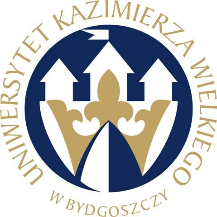 W BYDGOSZCZYul. Chodkiewicza 30, 85 – 064 Bydgoszcz, tel. 052 341 91 00 fax. 052 360 82 06NIP 5542647568 REGON 340057695www.ukw.edu.plUKW/DZP-281-D-8/2017	Bydgoszcz, 05.09.2017r.Do wszystkich WykonawcówDotyczy:	postępowania o udzielenie zamówienia publicznego prowadzonego w trybie przetargu nieograniczonego na dostawę odczynników, materiałów zużywalnych.ZAWIADOMIENIE nr 4WYBORZE OFERTY NAJKORZYSTNIEJSZEJ w części nr 26, 31Zamawiający informuje, iż postępowanie zostało przeprowadzone z zastosowaniem procedury, o której mowa w art. 24aa ust. 1 ustawy Prawo zamówień publicznych.Zamawiający informuje, iż w postępowaniu o udzielenie zamówienia publicznego prowadzonym w trybie przetargu nieograniczonego, na podstawie art. 91 ust. 1 ustawy Prawo zamówień publicznych, dokonał wyboru najkorzystniejszej oferty, jaką jest:Część nr 26 – oferta nr 11	MERCK Sp. z o.o.ul. Jutrzenki 137, 02-231 WarszawaUzasadnienie wyboru: Zamawiający wybrał ofertę najkorzystniejszą wg przyjętych kryteriów oceny ofert, określonych w Specyfikacji Istotnych Warunków Zamówienia. Oferta z ceną brutto: 3 505,50 PLN uzyskała maksymalną ilość punktów, tj. 100,00 (cena brutto – 60,00 pkt., termin dostawy – 40,00 pkt.).Część nr 31 – oferta nr 10	IDALIA Ireneusz Wolak Sp. j.ul. Zubrzyckiego 10, 26-610 RadomUzasadnienie wyboru: Zamawiający wybrał ofertę najkorzystniejszą wg przyjętych kryteriów oceny ofert, określonych w Specyfikacji Istotnych Warunków Zamówienia. Oferta z ceną brutto: 369,00 PLN uzyskała maksymalną ilość punktów, tj. 62,00 (cena brutto – 60,00 pkt., termin dostawy – 2,00 pkt.).Zamawiający, zgodnie z zgodnie z art. 92 ust. 1 ustawy, informuje, iż w niniejszym postępowaniu o udzielenie zamówienia publicznego prowadzonym w trybie przetargu nieograniczonego, uczestniczyli poniżej wymienieni Wykonawcy:Streszczenie oceny i porównania ofert zawierające punktację przyznaną ofertom w każdym z kryterium oceny ofert i łączną punktację:Informacja o terminie, po upływie którego umowa może zostać zawartaZamawiający informuje, iż zamierza zawrzeć umowę z Wykonawcą, którego oferta jest najkorzystniejsza zgodnie z art. 94 ustawy Prawo zamówień publicznych.Z-ca Kanclerza UKW/-/mgr Mariola MajorkowskaNumer ofertyFirma (nazwa) lub nazwisko oraz adres Wykonawcy1.SIGMA-ALDRICH Sp. z o.o.ul. Szelągowska 30, 61-626 Poznań2.LABSTORE POLSKA Sp. z o.o.ul. Puławska 303, 02-785 Warszawa3.ABO Sp. z o.o.ul. Chociszewskiego 4, 80-376 Gdańsk4.Zakład Genetyki Sądowej Sp. z o.o.Dąbrówka, ul. Mazowiecka 15, 05-430 Celestynów5.SYNGEN BIOTECH Spółka z ograniczoną odpowiedzialnością Sp. k.ul. Ostródzka 13, 54-116 Wrocław6.NATURAN POLSKA Spółka z ograniczoną odpowiedzialnością Sp. k.ul. Krynoliny 1, 03-644 Warszawa7.BIO-RAD POLSKA Sp. z o.o.ul. Przyokopowa 33, 01-208 Warszawa8.EPPENDORF POLAND Sp. z o.o.Al. Jerozolimskie 212, 02-486 Warszawa9.Przedsiębiorstwo Handlowe VINC Andrzej Jurkiewiczul. Nowodworcowa 11/1, 81-581 Gdynia10.IDALIA Ireneusz Wolak Sp. j.ul. Zubrzyckiego 10, 26-610 Radom11.MERCK Sp. z o.o.ul. Jutrzenki 137, 02-231 Warszawa12.EURX Sp. z o.o.ul. Przyrodników 3, 80-297 Gdańsk13.ANCHEM Spółka z ograniczoną odpowiedzialnością Sp. k.ul. Międzyborska 23, 04-041 Warszawa14.QIALAB Sp. z o.o.ul. Kątna 17, 00-703 Warszawa15.SARSTEDT Sp. z o.o.ul. Warszawska 25, Blizne Łaszczyńskiego, 05-082 Stare Babice16.BIONOVO Aneta Ludwigul. Nowodworska 7, 59-220 Legnica17.IMMUNIQ Beata Solon-Gogolul. Sąsiedzka 1, 44-240 Żory18.LIFE TECHNOLOGIES POLSKA Sp. z o.o.ul. Bonifraterska 17, 00-203 WarszawaNr częściNr ofertyIlość punktów w kryterium cenaIlość punktów w kryterium termin dostawyRazem261160,0040,00100,00311060,002,0062,00